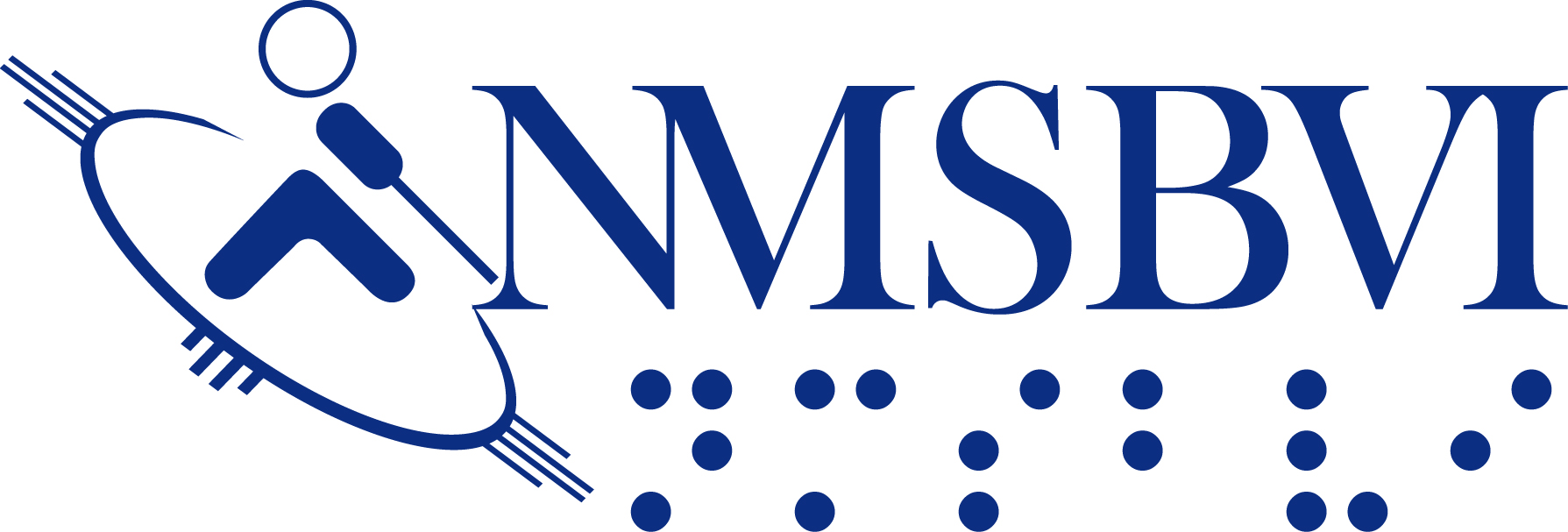 El Acceso al Aprendizaje ~ Clínica de Baja VisiónINFORMACIÓN DEL PRE-EXAMEN DE LA CLÍNICA DE BAJA VISIÓNESTUDIANTE CON BAJA VISIÓN(Si el Estudiante es de edad y con habilidad de hablar por sí mismos)Nombre del Estudiante:					Fecha de Hoy:			¿CUÁLES  ACTIIVIDADES TIENES DIFICULTAD COMPLETANDO EN CERCA DE?¿CON CUALES ACTIVIDADES TIENES DIFICULTAD CON UNA DISTANCIA?¿CON CUALES ACTIVIDADES QUIERES ASISTENCIA CON RESPECTO A TÚ VISIÓN?¿TIENE ALGUNAS PREGUNTAS CON RESPECTO A TÚ DESCAPACIDAD DE VISIÓN?¿QUÉ SON TUS OBJETIVOS PARA ESTA CLÍNICA DE BAJA VISIÓN?